แบบ P.3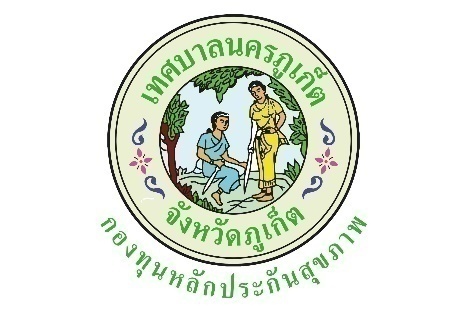 ปีงบประมาณ  2563แบบรายงานผลการดำเนินงาน/โครงการที่ได้รับงบประมาณสนับสนุนจากกองทุนหลักประกันสุขภาพเทศบาลนครภูเก็ตโครงการป้องกันและควบคุมโรคปอดอักเสบไวรัสโคโรนา สายพันธุ์ใหม่ 2019วดป. ที่อนุมัติ 4 มี.ค. 25631.ตัวชี้วัด1. ร้อยละ 80 ของกลุ่มเป้าหมายที่เข้ารับการอบรม ได้รับความรู้เกี่ยวกับโรคไวรัสโคโรนาสายพันธุ์ใหม่ 2019 (เกณฑ์ร้อยละ 70 ของข้อคำถาม)   2. มีการให้ความรู้ในสถานศึกษาในเขตเทศบาลนครภูเก็ต ร้อยละ 90   3. มีการคัดกรองผู้ที่มารับบริการที่ศูนย์บริการสาธารณสุข ร้อยละ 100    4. มีการสอบสวนและควบคุมโรคครอบคลุมร้อยละ 1002.กลุ่มเป้าหมาย4. กลุ่มวัยทำงาน3.ระยะเวลา 4 มี.ค. 2563 - 30 ก.ย. 25634.ผลการดำเนินการ1. มีการจัดอบรมการป้องกันและควบคุมโรคติดเชื้อไวัสโคโรนา 2019 (COVID-19) วันที่ 23-24 มีนาคม 2563 เวลา 08.00-16.30 น. จำนวน 2 รุ่น รวมทั้งสิ้น 187 คน  ณ ห้องประชุมพระพิทักษ์แกรนด์บอลรูม โรงแรมเมโทโพล - รุ่นที่ 1 วันที่ 23 มีนาคม 2563 สําหรับกลุ่มโรงแรม/โรงเรียน/ศูนย์พัฒนาเด็กเล็ก/เนอสเซอรี่ จำนวน 97 คน- รุ่นที่ 2 วันที่ 24 มีนาคม 2563 สำหรับกลุ่มฟิตเนส/ร้านอาหาร/บริษัทต่างๆ/บริษัทห้างร้าน/ห้างสรรพสินค้า/ขนส่งสาธารณะ/สถานพยาบาล/บริษัททำความสะอาดและประชาชนผู้สนใจ จำนวน 90 คน2. ร้อยละ 89.8 ของกลุ่มเป้าหมายที่เข้ารับการอบรม ได้รับความรู้เกี่ยวกับโรคไวรัสโคโรนาสายพันธุ์ใหม่ 2019 ผ่านเกณฑ์ร้อยละ 70 ของข้อคำถาม (คะแนนเต็ม 10 คะแนน)3. มีการให้ความรู้การป้องกันและควบคุมโรคติดเชื้อไวัสโคโรนา 2019 (COVID-19) ในสถานศึกษาในเขตเทศบาลนครภูเก็ต ในช่วงระหว่างวันที่ 29-31 ม.ค. 2563 ทั้งสิ้น 29 แห่ง คิดเป็นร้อยละ 100  4. วันที่ 17 กุมภาพันธ์ 2563 มีการจัดตั้งจุดคัดกรองโรคระบบทางเดินหายใจ เพื่อคัดกรองกลุ่มเสี่ยง                         ณ ศูนย์บริการสาธารณสุข กองการแพทย์ เทศบาลนครภูเก็ต ข้อมูลตั้งแต่วันที่ ก.พ.- ก.ย.2563 มีการคัดกรองผู้ที่มารับบริการทั้งสิ้น 5,190  คน ไม่พบผู้ที่มีอาการของโรคระบบทางเดินหายใจ และไม่พบผู้ที่เป็นผู้ป่วยสงสัย (PUI) โรคติดเชื้อไวัสโคโรนา 2019 (COVID-19) 5. ข้อมูลตั้งแต่วันที่ 18 มี.ค- 30 ก.ย.2563 พบผู้ป่วยยืนยันในเขตพื้นที่เทศบาลนครภูเก็ต จำนวน 8 ราย และพบกลุ่มเสี่ยงสูง/กลุ่มเสี่ยงต่ำ/กลุ่มที่ต้องติดตามเฝ้าระวังเดินทางมาจากพื้นที่เสี่ยงในเขตพื้นที่เทศบาลนครภูเก็ต จำนวน 733 ราย มีการสอบสวนและควบคุมโรคติดเชื้อไวัสโคโรนา 2019 (COVID-19) ครอบคลุม รวมทั้งสิ้น 741 คิดเป็นร้อยละ 1006. มีการดำเนินการฉีดพ่นยาฆ่าเชื้อตามคำร้อง ตามสถานที่ต่างๆ ตั้งแต่วันที่ 28 มี.ค 63 รวมทั้งสิ้น 27 แห่ง5.ผลสัมฤทธิ์ตามวัตถุประสงค์/ตัวชี้วัด บรรลุตามวัตถุประสงค์/ตัวชี้วัดของโครงการ ☐ ไม่บรรลุตามวัตถุประสงค์/ตัวชี้วัดของโครงการ เพราะ 6.การเบิกจ่ายงบประมาณ7. ปัญหา/อุปสรรคในการดำเนินการไม่มี มีปัญหา/อุปสรรค	1. โรคติดเชื้อไวัสโคโรนา 2019 (COVID-19) เป็นโรคอุบัติใหม่ แนวทางในการดำเนินงานป้องกันโรคจะต้องมี ข้อมูลในช่วงระยะแรกๆ ยังมีการดำเนินงานที่ไม่แน่ชัด 	2.ข้อมูลที่เป็น Fake New ทางสื่อออนไลน์โรคติดเชื้อไวัสโคโรนา 2019 (COVID-19) ค่อนข้างเยอะ	3.ความร่วมมือในการป้องกันโรคโรคติดเชื้อไวัสโคโรนา 2019 (COVID-19) ในระยะหลัง ค่อนข้างผ่อนปรน                ไม่เข้มงวดเหมือนช่วงที่มีการระบาด 	4.ความตื่นตระหนก กังวลของประชาชนในพื้นที่ ที่มีกลุ่มเสี่ยงอาศัยอยู่ในพื้นที่	แนวทางการแก้ไข	1. ติดตามสถานการณ์ และศึกษาหาความรู้ข้อมูลใหม่ๆ ที่เชื่อถือได้อย่างต่อเนื่อง  และประสานงานกับภาคีเครือข่าย บูรณางานร่วมกันกับทุกภาคส่วน เพื่อให้การดำเนินงานป้องกันควบคุมโรคติดเชื้อไวัสโคโรนา 2019 (COVID-19) ครอบคลุมในทุกด้าน 	2. มีการประชาสัมพันธ์สื่อสารให้ประชาชนเข้าใจในข้อมูลที่ถูกต้อง การตรวจสอบข้อมูลจากศูนย์ต่อต้านข่าวปลอมAnti-Fake News Center Thailand 	3. ประชาสัมพันธ์ให้ความรู้ประชาชนเรื่องของการป้องกันโรคติดเชื้อไวัสโคโรนา 2019 (COVID-19) อย่างต่อเนื่องผ่านสื่อต่างๆ ทุกช่องทาง	4. การขอความร่วมมือจากชุมชน ในการช่วยเฝ้าระวังโรคในชุมชน และให้แจ้งข้อมูลข่าวสารหากพบความผิดปกติ ให้กับเจ้าหน้าที่สาธารณสุขลงชื่อ........นาฏยา  อักษรเพียร......ผู้รายงาน(นางนาฏยา  อักษรเพียร)ตำแหน่ง พยาบาลวิชาชีพชำนาญการ   วันที่/เดือน/พ.ศ 30 ตุลาคม 2563รูปภาพโครงการป้องกันและควบคุมโรคปอดอักเสบไวรัสโคโรนา สายพันธุ์ใหม่ 2019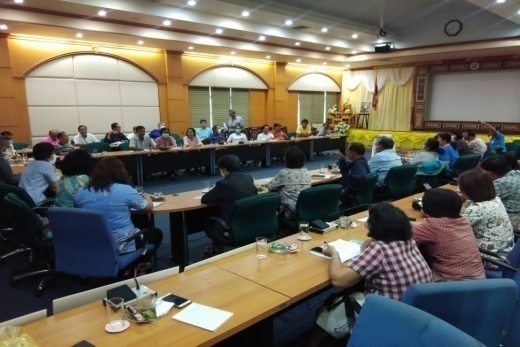 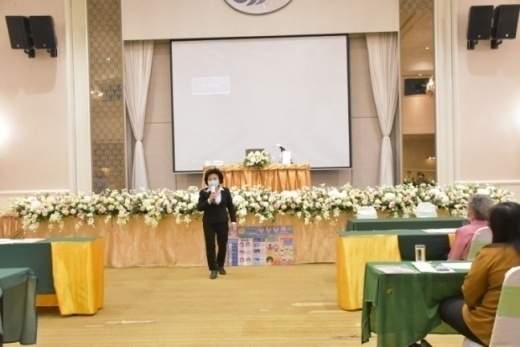 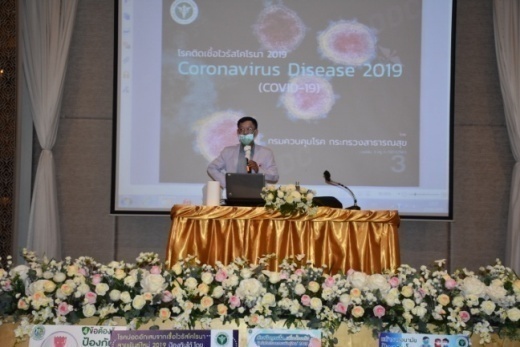 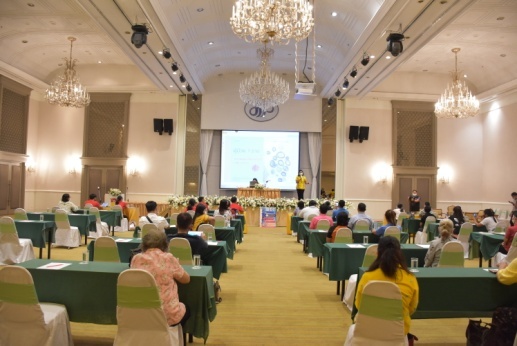 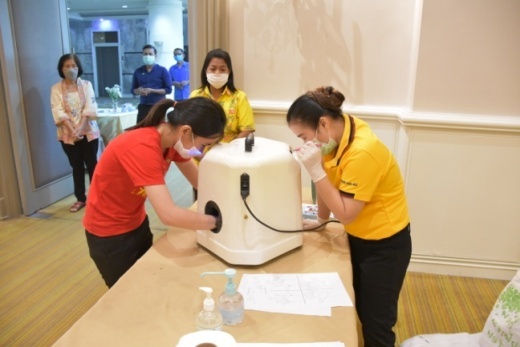 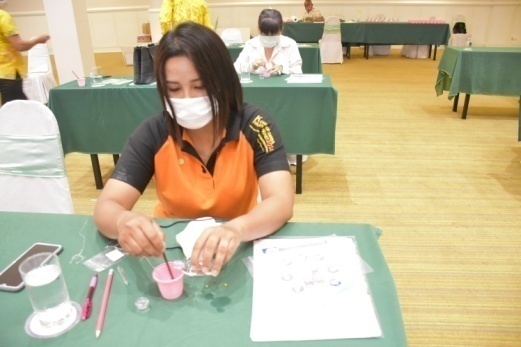 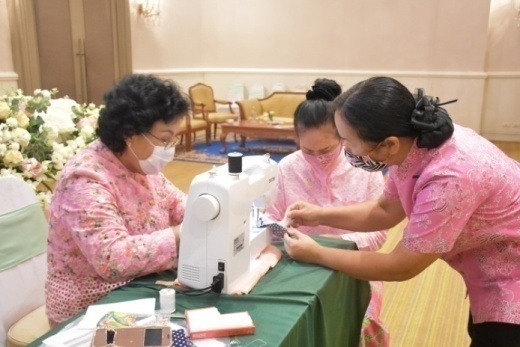 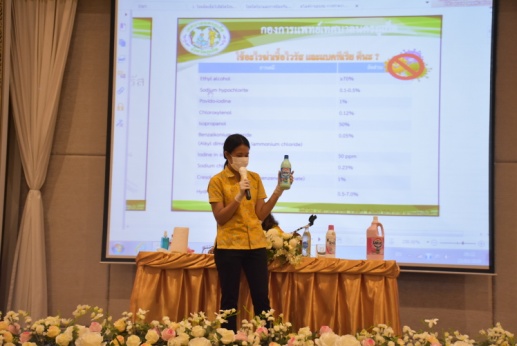 รูปภาพโครงการป้องกันและควบคุมโรคปอดอักเสบไวรัสโคโรนา สายพันธุ์ใหม่ 2019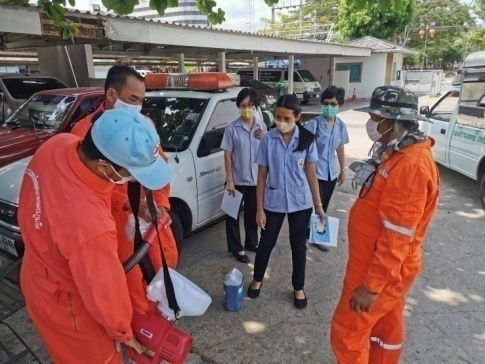 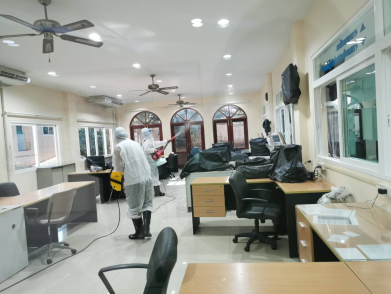 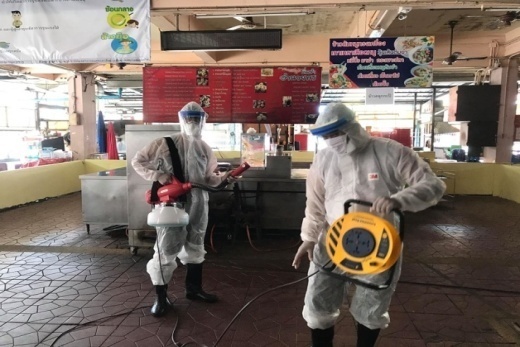 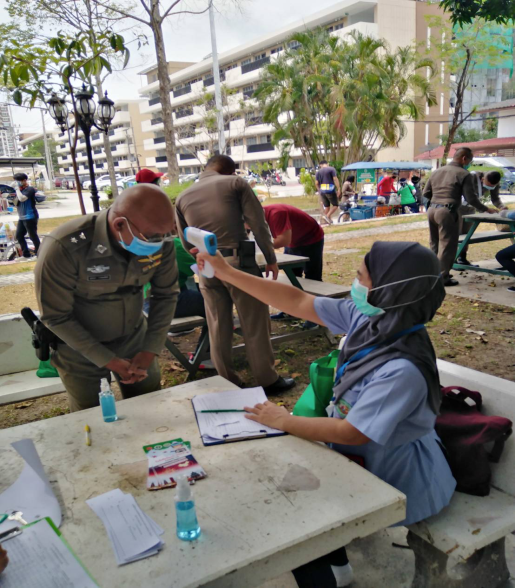 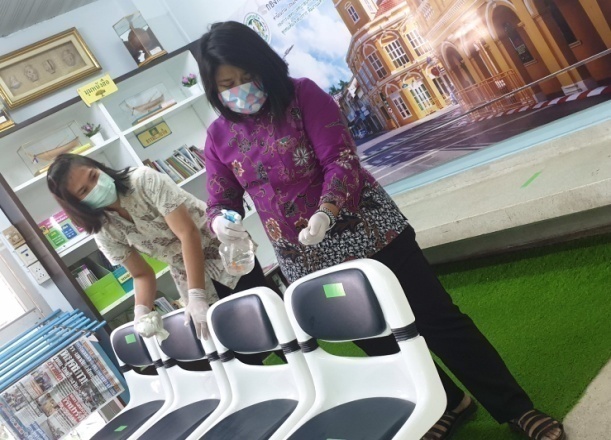 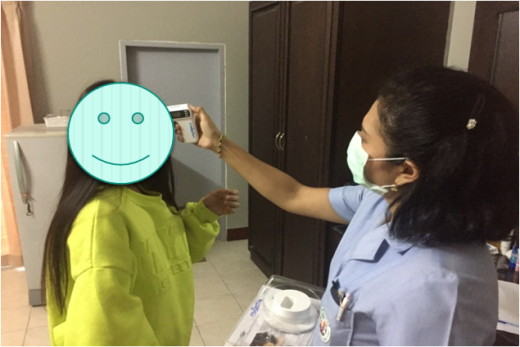 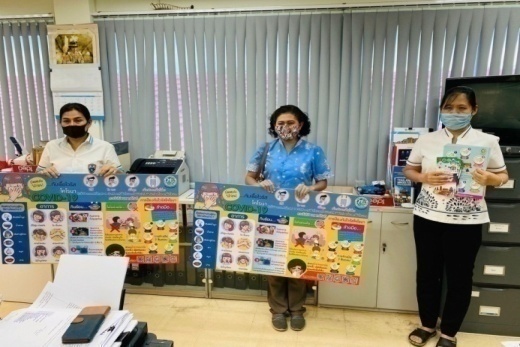 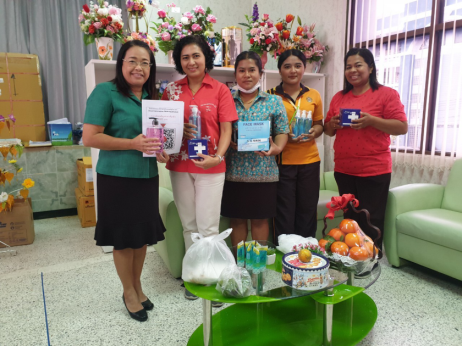 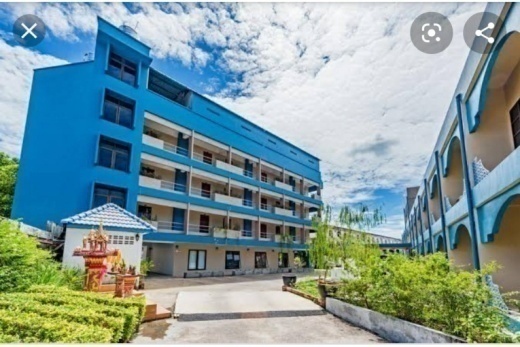 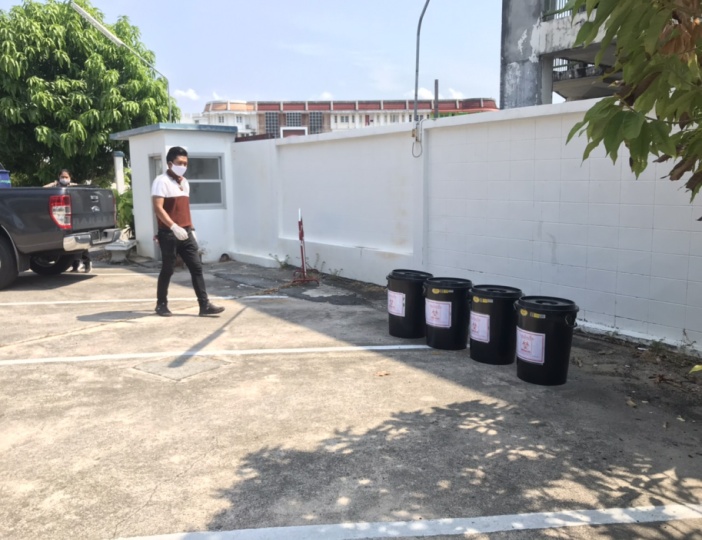 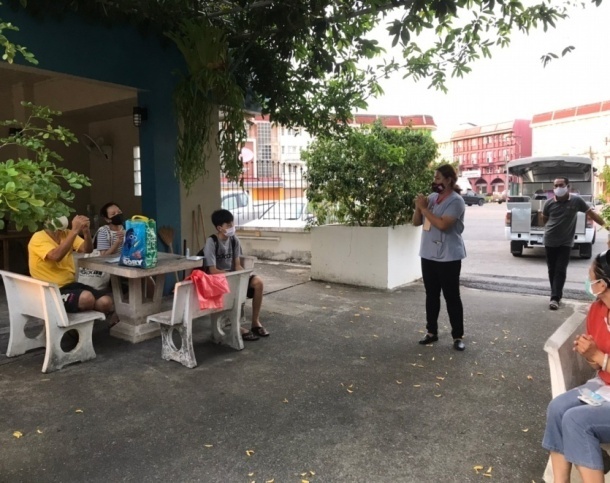 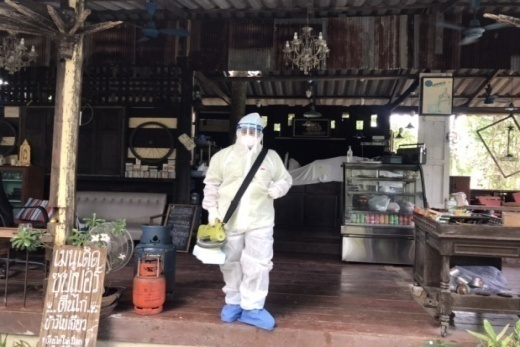 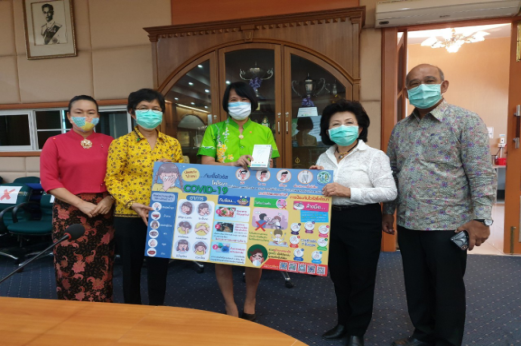 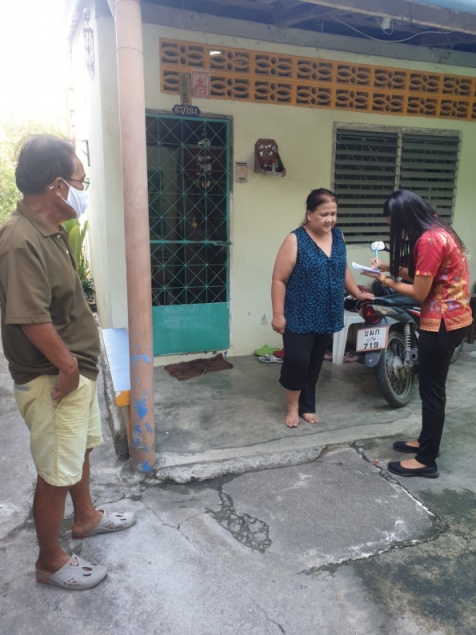 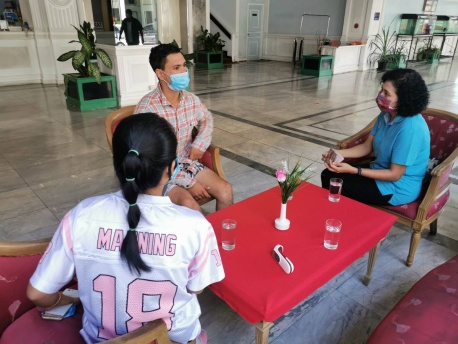 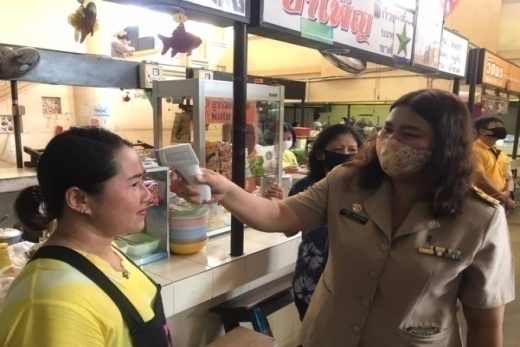 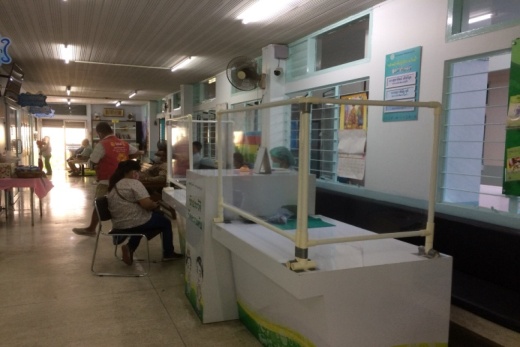 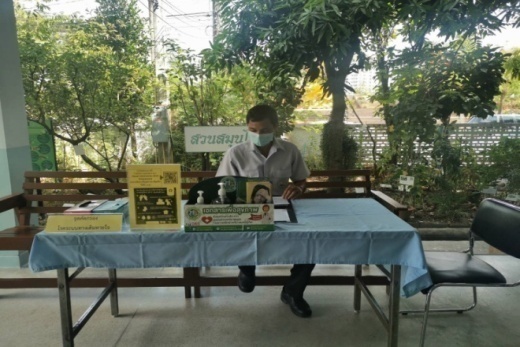 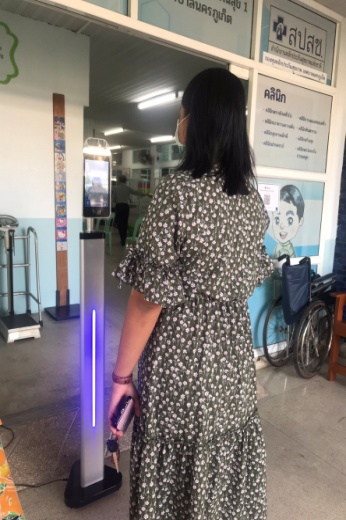 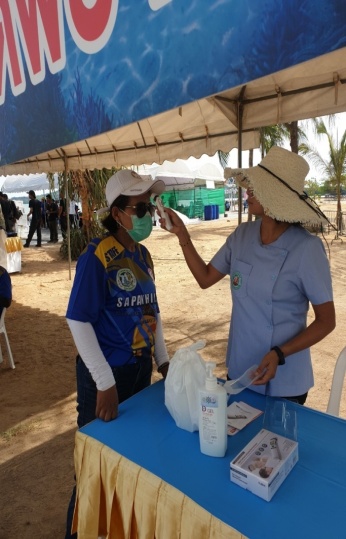 งบประมาณที่ได้รับอนุมัติ483,000บาทงบประมาณเบิกจ่ายจริง429,048บาทคิดเป็นร้อยละ88.83งบประมาณเหลือส่งคืนกองทุนฯ53,952บาทคิดเป็นร้อยละ11.17